Сумська міська радаVII СКЛИКАННЯ ______ СЕСІЯРІШЕННЯВідповідно до статті 12 Земельного кодексу України, статті 26 Закону України "Про місцеве самоврядування в Україні", враховуючи суспільну думку територіальної громади, Сумська міська рада ВИРІШИЛА:  1. Скасувати пункт 11 Додатку до рішення Сумської міської ради «Про надання дозволу на розроблення проектів землеустрою щодо відведення земельних ділянок» від 31 липня 2013 року № 2587-МР, який стосується надання дозволу на розроблення проекту землеустрою щодо відведення земельної ділянки під розміщення храму Святителя Миколая Чудотворця м.Суми Сумської єпархії української православної церкви по вул. Привокзальна (р-н скверу).2. Скасувати  пункт 1 Додатку до рішення Сумської міської ради «Про надання в постійне користування земельних ділянок» від 07 жовтня 2015 року № 4893-МР , який стосується затвердження проекту землеустрою щодо відведення земельної ділянки, технічної документації із землеустрою щодо встановлення меж земельної ділянки в натурі (на місцевості) та надання в постійне користування земельної ділянки під розміщення храму Святителя Миколая Чудотворця м. Суми Сумської єпархії української православної церкви по вул. Привокзальна (р-н скверу) чим припинити право постійного користування даною земельною ділянкою.3. Організацію виконання даного рішення покласти на першого заступника міського голови Войтенка В.В.Сумський міський голова						         О.М.ЛисенкоВиконавець: Левченко Ю.О.Ініціатор розгляду питання – депутатська фракція ВО “Свобода”Проект рішення підготовлено депутатом Сумської міської ради Левченко Ю.О.«Про скасування  пункту 11 Додатку до рішення Сумської міської ради від 31 липня 2013 року № 2587-МР,   пункту 1 Додатку до рішення Сумської міської ради від 07 жовтня 2015 року № 4893-МР щодо припинення права користування земельною ділянкою  під розміщення храму Святителя Миколая Чудотворця м. Суми Сумської єпархії української православної церкви по вул. Привокзальна (р-н скверу)»Депутат Сумської міської ради					Ю.О.ЛевченкоНачальник правового управління					О.В. ЧайченкоПояснювальна записка до Рішення Сумської міської ради «Про скасування  пункту 11 Додатку до рішення Сумської міської ради від 31 липня 2013 року № 2587-МР,   пункту 1 Додатку до рішення Сумської міської ради від 07 жовтня 2015 року № 4893МР щодо припинення права користування земельною ділянкою  під розміщення храму Святителя Миколая Чудотворця м. Суми Сумської єпархії української православної церкви по вул. Привокзальна (р-н скверу)»	Рішення підготоване мною у зв’язку з чисельними зверненнями містян щодо неприпустимості зведення храму Московського патріархату на території Сумської обласної клінічної лікарні. 	По-перше містяни обурені фактом зведення ще одного осередку "рузського міра" 	із керівними центрами в державі, визнаної агресором. В Україні досі не вироблено політику державної підтримки розвитку єдиної помісної української церкви на противагу московській, яка наполегливо захищає свою монополію. Містяни скаржаться, що хочуть відвідувати українську церкву, але чують лише про наміри і пусті балачки про те, що діяльність московської церкви потрібно обмежувати, досі законодавчо не надано можливості змінювати підпорядкованість релігійної общини за згодою більшості членів релігійної громади. 	По-друге храм збираються розмістити в зеленій зоні території обласної лікарні, куди її пацієнти виходять пройтись та подихати свіжим повітрям, тому зведення храму на даній території є недоцільним.	По-третє непокоїть недопустимий рівень шуму церковних дзвонів, який буде створювати безпосереднє розташування храму на території лікувального закладу та заважати пацієнтам відпочивати.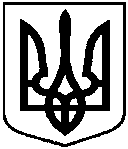 від ___________ року №____ - МРм. СумиПро скасування  пункту 11 Додатку до рішення Сумської міської ради від 31 липня 2013 року № 2587-МР,   пункту 1 Додатку до рішення Сумської міської ради від 07 жовтня 2015 року № 4893-МР щодо припинення права користування земельною ділянкою  під розміщення храму Святителя Миколая Чудотворця м. Суми Сумської єпархії української православної церкви по вул. Привокзальна (р-н скверу)